¡Esto sí que es un reto!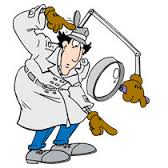 ¿Quién es capaz de conseguir inventarse un problema con las siguientes pistas? Tienen que aparecer los siguientes números: 25, 27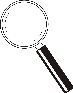   Esta será la pregunta que tenemos que resolver: ¿Cuántas      pinturas se perdieron?  Y la solución: Solo le quedan 2 pinturas.